       30  let  SLOVENSKEGA EKOLOŠKEGA GIBANJA 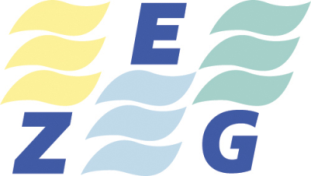 ZVEZA  EKOLOŠKIH GIBANJ  SLOVENIJE - ZEGCesta krških žrtev 53,8270 KrškoGSM : 064 253 580E-pošta:, zegslo20@gmail.comSpletna stran: www.bistra.si/gospodarno-in-odgovorno                      www.zeg.siŠtevilka : 99  / 22Datum: 11.10.2022Uredništva  slovenski  medijev ZADEVA :  Informacija za  javnostNa srečanju Skupine za reformo (Reform Group ) v Salzburgu, Avstrija , od dne  3. do 7. oktobra 2022 ,  se  je tega  mednarodnega dogodka  udeležilo več kot petdeset  akademikov, univerzitetnih profesorjev in energetskih strokovnjakov iz  trideset   držav. Iz  Slovenije sta edina nastopila  dr. Leo Šešerko, docent na Fakulteti za varstvo okolja v Velenju in Matjaž Valenčič, neodvisni energetski strokovnjak iz Ljubljane. Predstavila sta  situacijo glede  jedrske varnosti  te  industrije v Sloveniji. Šešerko je govoril o energetskem preobratu in pomenu in posledicah glasovanja o taksonomiji energetskih virov v Evropskem parlamentu.Valenčič pa je predstavil situacijo jedrske industrije v Sloveniji in izzive podaljšanja delovanja NEK za 20 let ter gradnje še druge nuklearke. Oba sta predstavila argumente ZEG proti nadaljnji rabi jedrske energije v Sloveniji.Eksperti so govorili o ključnih vprašanjih globalne klimatske krize in o razlikah glede energetske krize po državah in o dilemah, kako posamezne države reagirajo na globalno klimatsko krizo, kako se lotevajo problema  jedrskih odpadkov in kako lahko z odločnim prehodom na obnovljive vire energije hkrati učinkovito zagotovijo dovolj poceni energije in električnega toka, delovnih mest in družbene kohezij. Takšni so tudi svetovni trendi, ki so bili predstavljeni v študiji Stanfordske univerze zaključene avgusta letos.Ekološki pozdrav !                                                                 Predsednik  ZEGV vednost: Vlada RS,MOP, MI ,MGRT                                    Karel  Lipič                             